PROYECTO DE ORDEN DEL DÍApreparado por la Oficina de la UniónDescargo de responsabilidad: el presente documento no constituye un documento de política u orientación de la UPOV	Apertura de la sesión	Aprobación del orden del día	Informe del Secretario General Adjunto sobre las novedades acaecidas en la UPOV (documento C/53/9)	Examen de la conformidad de la legislación o propuesta de legislación de todo Estado o de toda organización que haya presentado una solicitud según lo dispuesto en el artículo 34.3) del 
Acta de 1991 del Convenio de la UPOV	Informe del presidente sobre los trabajos de la nonagésima sexta sesión del Comité Consultivo; aprobación, si procede, de las recomendaciones preparadas por dicho Comité (documento C/53/10)	Aprobación de documentos (documento C/53/3)a)	Documentos TGP:TGP/7	Elaboración de las directrices de examen (revisión)	(documento TGP/7/7 Draft 1)TGP/8	Diseño de ensayos y técnicas utilizados en el examen de la distinción, la homogeneidad y la estabilidad (revisión)	(documento TGP/8/4 Draft 1)TGP/10	Examen de la homogeneidad (revisión)	(documento TGP/10/2 Draft 1)TGP/14	Glosario de términos utilizados en los documentos de la UPOV (revisión)	(documento TGP/14/4 Draft 1)TGP/15	Orientación sobre el uso de marcadores bioquímicos y moleculares en el examen de la distinción, la homogeneidad y la estabilidad (DHE) (revisión)	(documento TGP/15/2 Draft 2)TGP/0	Lista de documentos TGP y fechas de última publicación (revisión)	(documento TGP/0/11 Draft 1) b)	Documentos de información:UPOV/INF/5	Publicación tipo de la UPOV sobre la protección de las obtenciones vegetales (revisión) (documento UPOV/INF/5/2 Draft 2)UPOV/INF/16	Programas informáticos para intercambio (revisión) 
(documento UPOV/INF/16/9 Draft 1)UPOV/INF/22	Programas informáticos y equipos utilizados por los miembros de la Unión (revisión) (documento UPOV/INF/22/6 Draft 1)UPOV/INF-EXN	Lista de documentos UPOV/INF-EXN y fechas de última publicación (revisión)
(documento UPOV/INF-EXN/13 Draft 1)	Estados financieros de 2018 (documento C/53/5)	Informe del auditor externo (documento C/53/6)	Examen y aprobación del proyecto de programa y presupuesto para el bienio 2020-2021 (documento C/53/4)	Informe anual del secretario general correspondiente al año 2018 (documento C/53/2)	Programa de las reuniones:a)	Aprobación de los programas de trabajo del Comité Administrativo y Jurídico, el Comité Técnico y los Grupos de Trabajo Técnico (documento C/53/7)b)	Calendario de reuniones (documento C/53/8)	Cuestiones para información:*Atrasos en el pago de las contribuciones al 30 de septiembre de 2019 (documento C/53/INF/2)Informe sobre las actividades realizadas en los nueve primeros meses de 2019 (documento C/53/INF/3)Informe sobre la marcha de la labor del Comité Administrativo y Jurídico (documento C/53/INF/8)Informe sobre la marcha de los trabajos del Comité Técnico, de los Grupos de Trabajo Técnico y del Grupo de Trabajo sobre Técnicas Bioquímicas y Moleculares, y Perfiles de ADN en Particular (documento C/53/INF/9)Situación en los campos legislativo, administrativo y técnico:i)	Informes de representantes de miembros y observadores (documento C/53/INF/4)ii)	Cooperación en materia de examen (documento C/53/INF/5); Lista de los taxones protegidos por los miembros de la Unión (documento C/53/INF/6); Estadísticas sobre la protección de las obtenciones vegetales en el período 2014-2018 (documento C/53/INF/7)	Comunicado de prensa (documento C/53/11)	Aprobación de un documento en el que consten las decisiones adoptadas en la sesión	Clausura de la sesión[Fin del documento]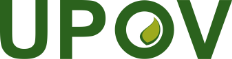 SUnión Internacional para la Protección de las Obtenciones VegetalesConsejoQuincuagésima tercera sesión ordinaria
Ginebra, 1 de noviembre de 2019C/53/1Original: InglésFecha: 31 de mayo de 2019